Dear Supplier,Please send your invoices and supporting documents directly to AP_GOV@crowley.com. That e-mail will process invoices directly into our ERP tool. Please do not send any other documents or questions to this email address.For questions on this process send an email to INQ_GOV@crowley.com. We want to make sure that we are contacting the best person in your organization regarding these changes at Crowley. If you have not provided us with updated contact information, please do so by contacting us at vendoronboarding@crowley.comInvoice RequirementsThe following should be included in the invoice header:Invoice Number Invoice Date Supplier NameSupplier Address Supplier Remit To AddressName of Crowley Contact that Requested Good(s) and/or Services(s)Invoice lines in tabular format:Invoice Line-Item NumberPurchase Order NumberPurchase Order Line-Item NumberItem DescriptionInvoiced QuantityUnit of MeasureUnit PriceLine AmountInvoice footer: Total Invoice Amount Invoice CurrencyFreight Amount (if applicable)Tax Amount (if applicable)Other Items to Note for Invoicing:ALWAYS reference the PO number(s) that corresponds to the invoice. Invoices will not be processed without a Crowley Government Services issued PO number.Proof of Delivery/Packing Lists/Tracking Information – to help expedite the payment process please send a copy of your packing list or proof of delivery within 24 hours of shipment to: RCV_GOV@Crowley.comAvoid handwritten contents and stamp marksRemit to addresses should be within the top 25% or bottom 20% of the invoice.Do NOT send duplicate invoicesDo NOT send invoices to Crowley locations and/or employees directlyProof of Delivery/Packing Lists/Tracking Information – to help expedite the payment process please send a copy of your packing list or proof of delivery within 24 hours of shipment to: RCV_GOV@Crowley.comInvoice Submission RequirementsPlease make sure that your invoices include a PO Number and Line Number.All invoices should be submitted via email attachments to AP_GOV@crowley.com Send one invoice per emailThe subject line of the email MUST have the following format: PO XXXXXXX Inv XXXXXXXXX from YOURCOMPANYNAMEE-mails cannot exceed 10MB and individual attachments cannot exceed 5MB. Do not send invoices to Crowley locations and/or employees directly.Please send statements and questions regarding account balances to our special inquiry email address: INQ_GOV@crowley.com. Invoices will be accepted in the following formats:.TIF.TIFF.PNG.JPG.DOC.DOCX.PDFInvoice images can be included in e-mail in the following ways: Single page invoice in one attachment Multiple page invoice in one attachment Multiple invoices in one attachment Single and multiple page invoices in multiple attachments A single invoice cannot be represented by multiple attachments Invoices within e-mail attachments should be organized in the following ways: One multiple page invoice in an attachment If you would like to include supporting page(s) with the invoice, place the supporting page(s) behind the invoice.Credit Memos should also be sent as an e-mail attachment. A credit memo image must contain either the words “Credit Note” or “Credit Memo.”Invoice lines should be in tabular format (example included at the end of this document).  The following is a sample format of an acceptable invoice: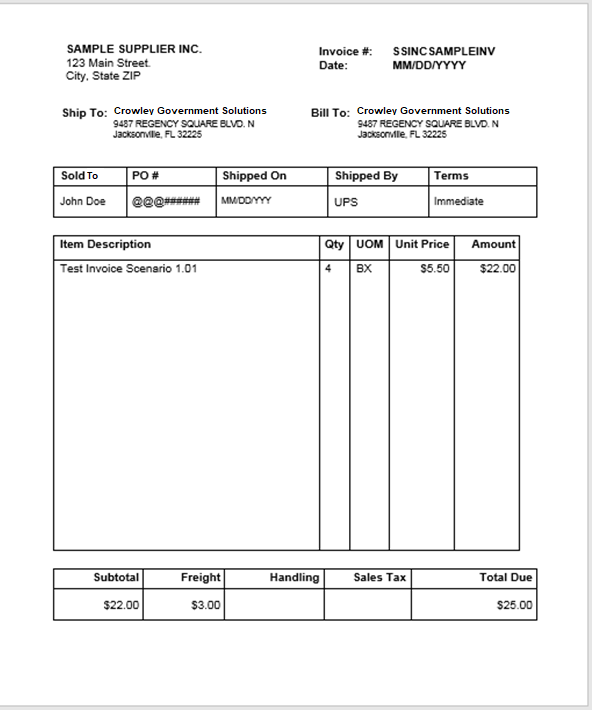 